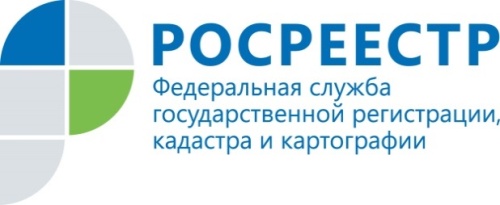 Пресс-релизРОСРЕЕСТР ПРОВОДИТ ПЛАНОВЫЕ РАБОТЫ НА САЙТЕ В РАМКАХ ПЕРЕХОДА НА ФГИС ЕГРНУважаемые пользователи сервисов Росреестра!Для повышения качества услуг, а также для подготовки к переходу на всей территории Российской Федерации к ведению ФГИС ЕГРН (федеральная государственная информационная система Единого государственного реестра недвижимости) Росреестр проводит плановые технические работы на официальном сайте.В частности, профилактические мероприятия были проведены 7-9 февраля, а также запланированы на 15-16 февраля. На время проведения профилактики возможны кратковременные отключения сервисов. Отмечаем, что в случае, если сервисы на сайте недоступны, подать заявление или запрос можно в многофункциональном центре оказания государственных услуг (МФЦ), с адресами филиалов которого можно ознакомиться на официальном сайте mfc16.tatarstan.ru.   При подаче документов по экстерриториальному принципу  необходимо обращаться в Кадастровую палату по Республике Татарстан (г. Казань, ул. Кулагина,1).Приносим извинения за доставленные неудобства.Справочно:В 51 регионе завершен переход на ФГИС ЕГРН, а в оставшихся 34 регионах он будет обеспечен в этом году, в том числе в Республике Татарстан. В 2020 году также будет обеспечена модернизация портала Росреестра, перенос сведений в новые центры обработки данных. Кроме того, Росреестр создаст специализированную витрину хранения среза данных ФГИС ЕГРН, которая позволит оперативно предоставлять сведения ЕГРН всем заинтересованным лицам и сервис для формирования аналитической отчётности. Завершение всех мероприятий позволит ведомству перейти на новый уровень качества оказания услуг.Также напоминаем, что получить консультацию по всем вопросам, связанным с оформлением недвижимости, всегда можно по единому справочному бесплатному круглосуточному телефону колл-центра Росреестра 8(800)100-34-34.Контакты для СМИПресс-служба Росреестра Татарстана+8 843 255 25 10